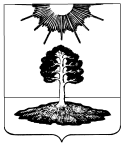 Ревизионная комиссиязакрытого административно-территориального образования Солнечный172739 Тверская область п. Солнечный ул. Новая д.55  факс (48235) 4 41 23Заключение по результатам финансово-экономической экспертизыпроекта Постановления Администрации ЗАТО Солнечный«О внесении изменений в  муниципальную программу ЗАТО Солнечный Тверской области  «Культура ЗАТО Солнечный» на 2017-2019 годы»п. Солнечный                                                                                               10 октября 2017 г. Основание для проведения экспертизы: пункт 7 часть 2 статья 9 Федерального закона «Об общих принципах организации и деятельности контрольно-счетных органов субъектов Российской Федерации и муниципальных образований» от 07.02.2011 № 6-ФЗ, пункт 7 статья 8 «Положения о ревизионной комиссии ЗАТО Солнечный», утвержденного решение Думы ЗАТО Солнечный от 14.11.2012 №121-4, с изменениями от 11.07.2013 №144-4.Цель экспертизы: оценка финансово-экономических обоснований на предмет обоснованности расходных обязательств муниципальной программы ЗАТО Солнечный Тверской области «Культура ЗАТО Солнечный» на 2017-2019 гг.Предмет экспертизы: 1. Проект Постановления Администрации ЗАТО Солнечный «О внесении изменений в муниципальную программу ЗАТО Солнечный Тверской области «Культура ЗАТО Солнечный» на 2017-2019 гг.2. Документы- обоснования к муниципальной программе ЗАТО Солнечный Тверской области «Культура ЗАТО Солнечный» на 2017-2019 гг.Результаты экспертизы: Целью Муниципальной программы является создание условий для повышения качества и разнообразия услуг, предоставляемых в сфере культуры и искусства, удовлетворения потребностей в развитии и реализации культурного и духовного потенциала каждой личности.Представленным на экспертизу проектом Постановления Администрации ЗАТО Солнечный «О внесении изменений в муниципальную программу ЗАТО Солнечный Тверской области «Культура ЗАТО Солнечный» на 2017-2019 гг. предусматривается увеличить бюджетные ассигнования на выполнение мероприятий данной программы на сумму 516094,02 руб.            По подразделу 0801 «Культура» представленным проектом Постановления администрации предполагается - уменьшить бюджетные ассигнования на сумму 9786,23 руб. на выполнение мероприятий подпрограммы 1 «Сохранение и развитие культурного потенциала ЗАТО Солнечный» задачи 1 «Сохранение и развитие библиотечного дела» на мероприятие 1.001 «Библиотечное обслуживание населения» -в связи с переносом расходов на реализацию противопожарных мероприятий в сумме 3800,00 руб. на мероприятие 2.003 «Проведение противопожарных мероприятий в муниципальных учреждениях культуры» задачи 2 «Укрепление и модернизация материально- технической базы муниципальных учреждений культуры ЗАТО Солнечный» подпрограммы 2 «Реализация социально- значимых проектов в сфере культуры» (приложена Пояснительная записка финансового отдела администрации ЗАТО Солнечный) , а также уменьшены ассигнования на 5986,23 руб. в связи с экономией средств по МКУ Библиотека ЗАТО Солнечный по виду расхода 800 «Иные межбюджетные ассигнования» (приложен расчет экономии средств по виду расхода 800 «Иные бюджетные ассигнования» в разрезе учреждений- Приложение 1 к пояснительной записке, согласно которому экономия по МКУ Библиотека ЗАТО Солнечный составляет 20000,00 руб. Таким образом необходимо дополнительно уменьшить ассигнования по данному мероприятию на 14013,77 руб.).- уменьшить бюджетные ассигнования на выполнение мероприятия 1.002 «Комплектование библиотечных фондов» задачи 1 «Сохранение и развитие библиотечного дела» подпрограммы 1 «Сохранение и развитие культурного потенциала ЗАТО Солнечный» на сумму 77000,00 руб. Данные ассигнования планируется перенести с КБК 0801 051012002Д на выполнение мероприятия 2.004 МБ «Поддержка отрасли культуры (в части комплектования книжных фондов библиотек муниципальных образований) задачи 2 «Укрепление и модернизация материально- технической базы муниципальных учреждений культуры ЗАТО Солнечный» подпрограммы 2 «Реализация социально значимых проектов в сфере культуры» на КБК 0801 05202L5191 (согласно представленной пояснительной записки финансового отдела администрации ЗАТО Солнечный данные ассигнования предусмотрены на выполнение условий Соглашения о предоставлении субсидии на поддержку отрасли культура (в части комплектования книжных фондов библиотек) - 70% от суммы выделенной субсидии)- увеличить бюджетные ассигнования на выполнение мероприятия 2.004 ОБ «Повышение заработной платы работникам муниципальных учреждений культуры Тверской области» задачи 2 «Поддержка непрофессионального искусства и народного творчества» подпрограммы 1 «Сохранение и развитие культурного потенциала ЗАТО Солнечный» на 26800,00 руб. на основании Справки №2291 об изменении бюджетной росписи бюджета субъекта и лимитов бюджетных обязательств на 2017 финансовый год и плановый период  от 18.09.2017 Комитета по делам культуры Тверской области, Постановления Правительства Тверской области от 14.09.2017 №307-пп «Об утверждении распределения из областного бюджета Тверской области бюджетам муниципальных образований Тверской области субсидий на повышение заработной платы работникам муниципальных учреждений культуры Тверской области в 2017 году» в связи с увеличением ассигнований ЗАТО Солнечный на «Субсидии на повышение заработной платы работникам муниципальных учреждений культуры Тверской области».- увеличить бюджетные ассигнования на выполнение мероприятия 2.001 «Обеспечение деятельности культурно- досуговых муниципальных учреждений» задачи 2 «Поддержка непрофессионального искусства и народного творчества» подпрограммы 1 «Сохранение и развитие культурного потенциала ЗАТО Солнечный» на 557578,70 руб., в том числе предусматривается увеличить бюджетные ассигнования на 690000,00 руб. на оплату тепловой энергии в МКУ Дом культуры ЗАТО Солнечный по приборам учета (приложена пояснительная записка финансового отдела администрации ЗАТО Солнечный, Расчет потребности по обеспечению тепловой энергией, согласно которому с октября по декабрь 2017 г МКУ Дом культуры необходимо дополнительных средств на отопление 800,00 тыс. руб. Таким образом необходимо еще 110,00 тыс. руб. запланировать дополнительно на данные расходы), уменьшить ассигнования на транспортные услуги и услуги по содержанию имущества в связи с отсутствием принятых бюджетных обязательств на 109741,30 руб. (согласно пояснительной записки финансового отдела администрации ЗАТО Солнечный), уменьшить бюджетные ассигнования на 20000,00 руб. в связи с экономией средств по МКУ Дом культуры ЗАТО Солнечный по виду расхода 800 «Иные межбюджетные ассигнования» (приложен расчет экономии средств по виду расхода 800 «Иные бюджетные ассигнования» в разрезе учреждений- Приложение 1 к пояснительной записке, согласно которому экономия по МКУ Дом культуры ЗАТО Солнечный составляет 5986,23 руб. Таким образом необходимо увеличить ассигнования по данному мероприятию на 14013,77 руб.), также уменьшить бюджетные ассигнования на 2680,00 руб. в связи с переносом данных ассигнований с КБК 0801 051022003Д на КБК 0801 05102S068Д на мероприятие 2.004 МБ «Повышение заработной платы работникам муниципальных учреждений культуры Тверской области» задачи 2«Поддержка непрофессионального искусства и народного творчества» подпрограммы 1 «Сохранение и развитие культурного потенциала ЗАТО Солнечный» в связи с выполнением условий Соглашения о предоставлении субсидии на повышение заработной платы работникам муниципальных учреждений культуры (представлена пояснительная записка финансового отдела администрации ЗАТО Солнечный)- уменьшить бюджетные ассигнования на выполнение мероприятия 1.001 «Организация и проведение социально значимых федеральных, региональных, муниципальных мероприятий и проектов» задачи 1 «Обеспечение многообразия художественной, творческой жизни ЗАТО Солнечный» подпрограммы 2 «Реализация социально значимых проектов в сфере культуры» на сумму 105279,45 руб. в связи с отсутствием принятых бюджетных обязательств (приложена пояснительная записка финансового отдела администрации ЗАТО Солнечный)- увеличить бюджетные ассигнования на выполнение мероприятия 1.002МБ «Обеспечение  развития и укрепление материально- технической базы муниципальных домов культуры» задачи 1 «Обеспечение многообразия художественной, творческой жизни ЗАТО Солнечный» подпрограммы 2 «Реализация социально значимых проектов в сфере культуры» на сумму 7301,00 руб. в связи с отсутствием принятых бюджетных обязательств (приложена пояснительная записка финансового отдела администрации ЗАТО Солнечный)- увеличить бюджетные ассигнования на выполнение мероприятия 2.004 ОБ «Поддержка отрасли культура (в части комплектования книжных фондов библиотек муниципальных образований) задачи 2 «Управление и модернизация материально-технической базы муниципальных учреждений культуры ЗАТО Солнечный» подпрограммы 2«Реализация социально значимых проектов в сфере культуры» на сумму 33000,00 руб. на основании Справки №2077 об изменении бюджетной росписи бюджета субъекта  и лимитов бюджетных обязательств на 2017 финансовый год и плановый период Комитета по делам культуры Тверской области от 15.08.2017 и Постановления Правительства Тверской области №241-пп «Об утверждении распределения из областного бюджета Тверской области бюджетам муниципальных образований Тверской области субсидий на поддержку отрасли культура на 2017 год» от 14.08.2017 в связи с увеличением бюджетных ассигнований ЗАТО Солнечный на «Субсидии бюджетам городских округов на поддержку отрасли культуры (в части комплектования книжных фондов муниципальных общедоступных библиотек)».Вывод:Представленный для проведения финансово-экономической экспертизы проект Постановления Администрации ЗАТО Солнечный «О внесении изменений в  муниципальную программу ЗАТО Солнечный Тверской области «Культура ЗАТО Солнечный» на 2017-2019 гг. подготовлен в соответствии с требованиями норм действующего бюджетного законодательства. Все расходные обязательства в рамках программы подтверждены оправдательными документами. Бюджетные ассигнования необходимые для выполнения мероприятий в рамках данной муниципальной программы соответствуют бюджетным ассигнованиям предусмотренным проектом решения Думы ЗАТО Солнечный «О внесении изменений в бюджет ЗАТО Солнечный Тверской области на 2017 год и плановый период 2018 и 2019 годов». В связи с этим, данный проект Постановления может быть рекомендован к принятию в представленной редакции с учетом замечаний ревизионной комиссии.Председатель ревизионнойкомиссии ЗАТО Солнечный                                                                               Ю.А. Боронкина